Реализация проекта 	Создание детского интерактивного фолк-мюзикла 
«История бабушкиного сундука»В рамках реализации проекта «Создание детского интерактивного 
фолк-мюзикла «История бабушкиного сундука» 19 октября 2022 года состоялся показ I части фолк-мюзикла «Семин день» в МАДОУ «Детский сад «Белочка» села Новая Таволжанка, Количество участников – 42 человека. 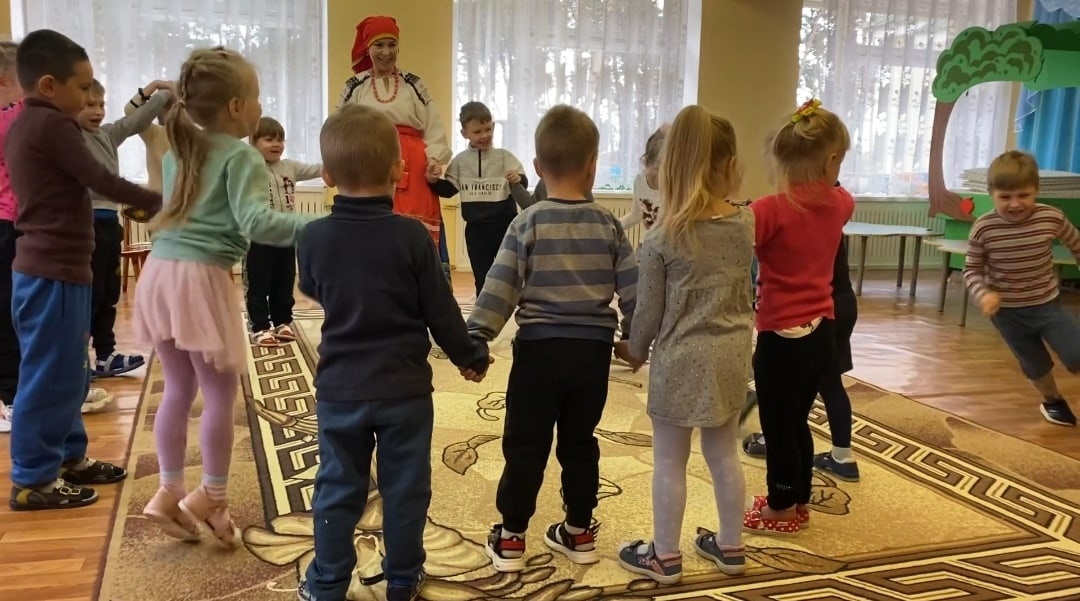 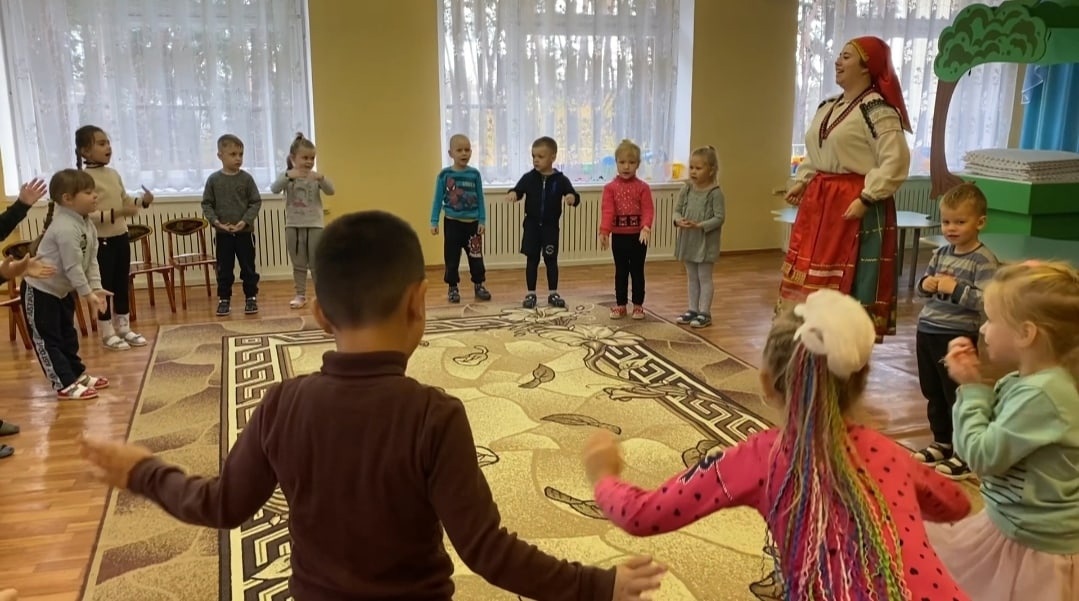 